Fill In The Blanks…	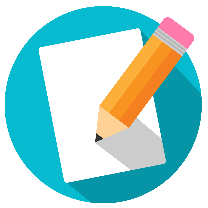 Simultaneous Equations (same x coefficient)QuestionAdd or Subtract?Carry out addition or subtractionWork out Substitute into one equationWork out Check using other equationState both answersSubtractSubtractAddSubtract